Утверждаю: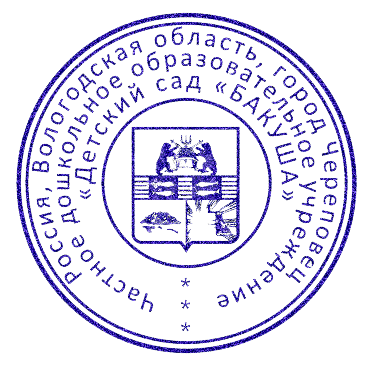 Директор ЧДОУ«Детский сад Бакуша»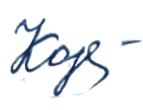 __________ Корюкина Л.А.Организация диагностики детского развития      В процессе диагностики исследуются физические, интеллектуальные и личностные качества ребенка путем наблюдений за ребенком, бесед, тестирования.    Содержание диагностики связано с основной образовательной программой дошкольного образования ДОУ, включает два компонента: диагностику образовательного процесса (диагностика освоения образовательных областей программы) и диагностика детского развития. Диагностика образовательного процесса осуществляется через отслеживание результатов освоения образовательной программы, а диагностика детского развития проводится на основе оценки развития качеств ребенка.   В соответствии с ФГОС ДО планируемые итоговые результаты (в конце подготовительной к школе группы) освоения детьми основной образовательной программы дошкольного образования основаны на целевых ориентирах (социально-нормативные возрастные характеристики возможных достижений ребенка на этапе завершения уровня дошкольного образования) и описывают качества ребенка, которые он может приобрести в результате освоения Программы.   Периодичность диагностики в дошкольном учреждении - два раза в год (промежуточная диагностика во всех возрастных группах - в начале года с 02 по 18 сентября (в первой младшей группе - с 1 до 15 октября) и в конце учебного года с 27 апреля по 12 мая, итоговая диагностика в подготовительной к школе группе - в конце учебного года с 15 по 30 апреля). Используемые методы (наблюдение, анализ продуктов детской деятельности, тестовый метод) не приводят к переутомлению воспитанников и не нарушают ход образовательного процесса. Применение данных методов позволяет получить необходимый объем информации в оптимальные сроки.   Результаты педагогической диагностики используются исключительно для решения следующих образовательных задач:1) индивидуализации образования (в том числе поддержки ребенка, построения его образовательной траектории или профессиональной коррекции особенностей его развития);2) оптимизации работы с группой детей.Педагогическая диагностикана 2023-2024 учебные годаВозрастная группа____________________________________________________Количество воспитанников_____________________________________________Педагогические работники______________________________________________В процентах %Педагогический работник       _____________________            _____________          ______Образовательная областьФИО воспитанникаИтогоОбразовательная областьФИО воспитанникаСтепень достиженияСтепень достиженияСтепень достиженияСтепень достиженияСтепень достиженияСтепень достиженияСтепень достиженияСтепень достиженияСтепень достиженияСтепень достиженияСтепень достиженияСтепень достиженияСтепень достиженияСтепень достиженияСтепень достиженияСтепень достиженияСтепень достиженияСтепень достиженияСтепень достиженияСтепень достиженияСтепень достиженияСтепень достиженияСтепень достиженияСоциально-коммуникативное развитиеСоциально-коммуникативное развитиеПознавательное развитиеПознавательное развитиеРечевое развитиеРечевое развитиеХудожественно-эстетическое развитиеХудожественно-эстетическое развитиеФизическое развитиеФизическое развитие